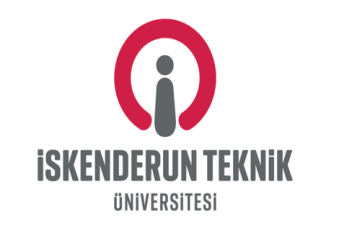 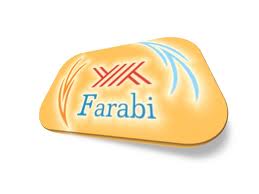 FARABİ VE YABANCI DİL SINAVI BAŞVURULARI   BAŞLIYOR!!!     Farabi Değişim Programı 2019-2020 Başvuru takvimi belirlenmiştir:2019 - 2020 Eğitim Öğretim Yılı Farabi Değişim Programı için Güz/Güz+Bahar Dönemi başvuruları için öğrenciler, 1 Mart 2019 - 15 Mart 2019 tarihleri arasında (http://efm.iste.edu.tr) adresinden online ön başvurularını yapıp, çıktısını alıp imzalayacakları başvuru formunu/formlarını ve diğer istenen belgeleri (Transkript, Nufüs Cüzdan Fotokopisi, Yabancı Dil Sınavı Başvuru Formu “Başvurulan Bölüm/Programın Öğrenim Dili Yabancı Dil ise”) Uluslararası İlişkiler Koordinatörlüğüne teslim etmeleri gerekmektedir. Öğrenciler ilan detaylarına ve ilgili dökümanlara  http://iste.edu.tr/uik ve  http://www.iste.edu.tr/farabi adreslerinden de ulaşabileceklerdir.Önemli Not: Anadolu Üniversitesi, Dokuz Eylül Üniversitesi, lstanbul Üniversitesi ve lstanbul Üniversitesi Cerrahpaşa’ya başvurmak isteyen öğrencilerin öncelikle Bu üniversitelerin online başvuru tarihleri arasında web siteleri üzerinden başvurularını yapıp, çıktısının yine 1 Mart 2019 - 15 Mart 2019 tarihleri arasında koordinatörlüğümüze teslim edilmesi gerekmektedir.Adres : Uluslararası İlişkiler Koordinatörlüğü, Farabi Ofisi, Bilgisayar/Makine Mühendisliği Binası,   2. Kat,  Bilgisayar Mühendisliği Bölümü, Oda No: 26Tel: 0 326 613 56 00 – 2110E-posta: farabi@iste.edu.trProgram için lütfen şahsen başvuru yapınız.ANLAŞMALI ÜNİVERSİTELER:Başvurular; Üniversitemizin anlaşmalı olduğu Üniversiteler ve Bölüm/Programları için yapılabilecektir. Anlaşmalı Üniversiteler için lütfen inceleyiniz:  http://iste.edu.tr/farabi/anlasmalar BAŞVURU BELGELERİ :      1.Online Başvuru Formu/Aday Öğrenci Başvuru Formu (3 adet) – (“http://efm.iste.edu.tr” adresinden “FARABİ” sekmesinden online ön başvuru yapılacak ve alınan çıktı imzalanıp Farabi Ofisine elden teslim edilecektir.)         2. Yabancı Dil Başvuru Formu (1 Adet) (öğrenciler, “http://efm.iste.edu.tr” adresinden “YABANCI DİL” sekmesinden online yabancı dil sınavı başvurularını yapıp, çıktısını alacakları başvuru formunu imzaladıktan sonra Uluslararası İlişkiler Koordinatörlüğüne teslim edeceklerdir.)         Önemli Not: Farabi Değişim Programı kapsamında eğitim-öğretim dili İngilizce olan üniversitelerin bölüm/programlarını tercih eden öğrencilerin Yabancı Dil Sınavı başvurusu yapmaları zorunludur. Eğitim-öğretim dili Türkçe olan bölüm/programlarını tercih eden öğrencilerin Yabancı Dil Sınavı başvurusu yapmaları gerekmemektedir.3.Transkript (3 adet) – (	Önlisans ve Lisans öğrencileri için Fakülte/Yüksekokul/Meslek Yüksekokulu Öğrenci İşlerinden, Yüksek Lisans ve Doktora öğrencileri için ilgili Enstitü Müdürlüğünden alınacaktır.)4.Nüfus Cüzdanı Fotokopisi (3 adet) – (TC kimlik numarası bulunması gerekmektedir.)	5.	Online başvuru çıktısı (2 adet) - (Başvurusu online olan üniversiteye başvurulduğunda)Önemli Not: Başvurulacak üniversite sayısı en fazla 2 olmalıdır.BAŞVURU ŞARTLARI:Eğitim hayatı süresince sadece bir kez Farabi Değişim Programından yararlanılabilir.Öğrenci değişimi süresi en az bir, en fazla iki yarıyılı kapsar.Öğrencinin, örgün eğitim verilen yükseköğretim programlarında kayıtlı Önlisans, Lisans, Yüksek Lisans ve Doktora öğrencisi olması.Önlisans ve Lisans öğrencilerinin genel akademik not ortalamasının en az 2.00 / 4.00 olması.Yüksek Lisans ve Doktora öğrencilerinin genel akademik not ortalamasının en az 2.50 / 4.00  olması (100’lük sistemdeki notların 4’lük sistemdeki karşılıklarında, bu konuya ilişkin  YÖK kararları esas alınır.)Önlisans ve Lisans programlarının hazırlık ve birinci sınıfında okuyan öğrenciler,        Farabi Değişim Programından yararlanamaz. Yüksek Lisans ve Doktora öğrencileri, hazırlık ve bilimsel hazırlık dönemleri ile esas eğitime başladıkları ilk yarıyıl için bu programdan yararlanamazlar.BAŞVURULARIN DEĞERLENDİRİLMESİ :Değerlendirmede başvurusu geçerli öğrencilerin not ortalamaları dikkate alınır.Karşı Üniversite ile imzalanan anlaşmamızda belirtilen öğrenci kontenjan sayıları baz alınır. Anlaşmalı üniversiteler ve kontenjanlar için lütfen inceleyiniz: http://iste.edu.tr/farabi/anlasmalar. Öte yandan, bazı üniversiteler hem giden hem de gelen öğrenci yoğunluğundan ötürü genel bölüm/program kontenjanları belirlemektedirler. Bu yüzden ikili anlaşmamızda yeterli kontenjan olsa da öğrencilerimiz bu üniversitelere kabul edilemeyebilirler.Aynı bölüm için ikili anlaşmada belirtilen sayıdan fazla başvuru olduğunda, öğrencilerin not ortalamalarına bakılarak kontenjan doğrultusunda seçim yapılır.Alınan başvurular, başvuru sonuçları beklenmek üzere ilgili Üniversitelere 4 Nisan 2019 tarihine kadar gönderilir.YÖK Başkanlığının Takvimine Göre Başvuru Sonuçları; başvurulan üniversitenin Farabi web sayfasında 25 Nisan 2019 tarihinde duyurulacaktır.Başvurusu kabul edilen öğrencilerin Diğer belgelerini hazırlamak üzere Farabi Ofisi ile irtibata geçmeleri gerekmektedir.İskenderun Teknik Üniversitesi   -  Uluslararası ilişkiler Koordinatörlüğü/ Farabi OfisiTel:  0 326 613 56 00 - 2110   &   Faks: 0 326 613 56 13 &   E-posta:  farabi@iste.edu.tr Yükseköğretim Kurulu Başkanlığı/Farabi Koordinasyon Ofisi Tarafından Yapılan Duyuru Aşağıdadır:2019-2020 Eğitim Öğretim Yılı Kriterleri ve Akademik Takvim hakkında18 Şubat 2009 tarih ve 27145 sayılı Resmi Gazete 'de yayımlanan “Yükseköğretim Kurumları Arasında Öğrenci ve Öğretim Üyesi Değişim Programına İlişkin Yönetmelik" ile “Yükseköğretim Kurumları Arasında Yurtiçi Öğretim Elemanı ve Öğrenci Değişim Programlarının Desteklenmesi Amacıyla Yükseköğretim Kurulunca Yükseköğretim Kurumlarına Aktarılacak Tutarların Kullanımı, Muhasebeleştirilmesi, Bu Kapsamda Yapılacak Ödemeler İle Diğer Hususlara İlişkin Esas ve Usuller" çerçevesinde; 2019-2020 Eğitim Öğretim Yılı için Farabi Değişim Programı kapsamında;    1. Değişime katılacak tüm öğrencilere ödenecek aylık burs miktarının 4 ay süre ile 600,00 TL olarak belirlenmesine,        2. Değişime katılacak Devlet yükseköğretim kurumlarının aşağıda belirtilen takvime uygun şekilde değişim programını yürütmelerine,      3.  2017-2018 ve 2018-2019 Eğitim Öğretim yıllarında ekte yer alan üniversitelere bu üniversiteler dışından gelecek olan öğrenciler için 8 ay süre ile burs ödemesini içeren uygulamanın, 2019-2020 Eğitim Öğretim yılında devam etmemesine, Yükseköğretim Yürütme Kurulu'nun 06.02.2019 tarihli toplantısında karar verilmiştir.Farabi Değişimi İçin Başvuruların Alınması1 Mart - 15 Mart 2019Yabancı Dil Sınavı İçin Başvuruların Alınması20 Şubat- 4 Mart 2019Yabancı Dil (İngilizce) Yazılı Sınav Tarihi/Saati7 Mart 2019 – 11:15Yabancı Dil (İngilizce) Sözlü Sınav Tarihi/Saati8 Mart 2018 – 11:15Başvuruların Ön Değerlendirilmesi (İSTE’de)15 Mart 2019Başvurulara İlişkin Belgelerin Anlaşmalı Kurumlara Son Gönderilme Tarihi4 Nisan 2019 (son gün)Değişime İlişkin Sonuçların Açıklanması25 Nisan 2019Değişim İlanlarının Yükseköğretim Kurumlarında Duyurulması1-15 Mart 2019Başvurulara İlişkin Belgelerin Kurumlar Arası Son Gönderilme Tarihi04 Nisan 2019Değişime İlişkin Sonuçların Açıklanması25 Nisan 2019Öğrenim Protokollerinin Düzenlenmesi ve Oryantasyon Son Tarihi09 Mayıs 2019YÖKSİS üzerinden YÖK'e Başvuru Sayılarının İletilmesi (Son Gün)16 Mayıs 2019